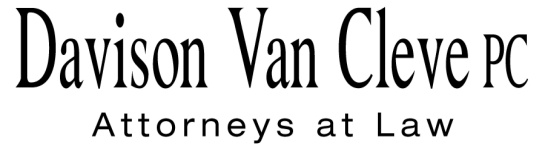 TEL (503) 241-7242     ●     FAX (503) 241-8160     ●     jog@dvclaw.comSuite 400333 S.W. TaylorPortland, OR 97204December 10, 2015Via Electronic Filing and Federal ExpressMr. Steven V. KingExecutive DirectorWashington Utilities & Transportation Commission1300 S. Evergreen Pk. Dr. S.W.P. O. Box 47250Olympia, WA  98504-7250Re:	WUTC v. Pacific Power & Light Co.Docket UE-152253Dear Mr. King:		Enclosed for filing in the above-referenced docket, please find the original and twelve (12) copies of the Petition for Rules Exemption of Boise White Paper, L.L.C.		Thank you for your assistance.  If you have any questions, please do not hesitate to contact our office.						Sincerely,						/s/ Jesse O. Gorsuch						Jesse O. GorsuchEnclosurecc:	Service ListCERTIFICATE OF SERVICEI hereby certify that I have this day served the attached Petition for Rules Exemption upon all parties in this proceeding, as shown below, by sending a copy via electronic mail and by mailing a copy via First Class U.S. Mail, postage pre-paid.DATED this 10th day of December, 2015.Davison Van Cleve, P.C.	/s/ Jesse O. GorsuchJesse O. Gorsuch